8th Grade Common Assessment0806.3.1 – Find solutions to systems of two linear equations in two variables.What is the solution to this system of equations?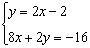 A	(–2, –6)	B	(3, 4)	C	no solution	D	(–1, –4)What is the solution of the following system of equations?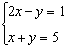 A	(4, 7)	B	(2, 3)	C	(3, 5)	D	(3, 2)What is the solution of the system of equations shown?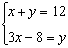 A	(–5, –7)	B	(–7, –5)	C	(5, 7)	D	(7, 5)What is the solution of this system of equations?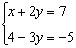 A	(5, 1)	B	(7, 0)	C	(1, 3)	D	(3, 2)0806.3.2 – Solve the linear equation f(x) = g(x). 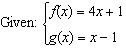 If , what is the value of x?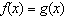 A	0	B		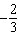 C		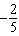 D	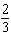 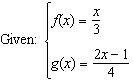 If , what is the value of x?A		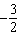 B		C		D	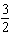 If  and , what is the value of x when ?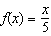 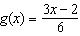 A		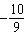 B		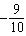 C		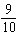 D	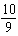 0806.1.1 – Solve problems involving rate/time/distance (i.e. d = rt)Tamika ran a 4-mile race. Her average time for a mile in the race was 6 minutes and 30 seconds. For the first 3 miles in the race, her average speed was 5 minutes and 30 seconds per mile. What was her time in the last mile?A	9 minutes 30 seconds	B	8 minutes 20 seconds	C	5 minutes 48 seconds	D	5 minutes 45 secondsSteve wants to drive from Gatlinburg to Nashville, a distance of about 222 miles. His car gets its best gas mileage when he drives at 55 miles per our. At that rate, about how long will it take Steve to get from Gatlinburg to Nashville?A	0.25 hours	B	4 hours	C	40 hours	D	12,210 hoursA car traveled  hour at a speed of 50 miles per hour. It then slowed to 40 miles per hour and traveled at that speed for the next  hour. What is the total distance the car traveled during this hour?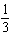 A	40 miles	B	 miles	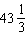 C	45 miles	D	50 miles8th Grade Common AssessmentAnswer KeyQuestion NumberAnswerSkill Number1D0806.3.1 – Find solutions to systems of two linear equations in two variables.2B0806.3.1 – Find solutions to systems of two linear equations in two variables.3C0806.3.1 – Find solutions to systems of two linear equations in two variables.4C0806.3.1 – Find solutions to systems of two linear equations in two variables.5B0806.3.2 – Solve the linear equation f(x) = g(x)6D0806.3.2 – Solve the linear equation f(x) = g(x)7D0806.3.2 – Solve the linear equation f(x) = g(x)8A0806.1.1 – Solve problems involving rate/time/distance (i.e. d = rt)9B0806.1.1 – Solve problems involving rate/time/distance (i.e. d = rt)10B0806.1.1 – Solve problems involving rate/time/distance (i.e. d = rt)